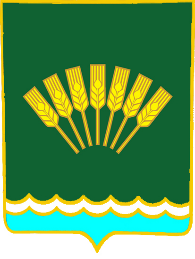          ҠAPAP                                                                                         ПОСТАНОВЛЕНИЕ27 май 2020 й.                                         № 18                                27 мая 2020 г.О внесении изменений и дополнений в постановление администрации сельского поселения Октябрьский сельсовет муниципального района Стерлитамакский район Республики Башкортостан № 134 от 28 декабря 2018 года «Об утверждении Перечня главных администраторов доходов бюджета сельского поселения Октябрьский сельсовет муниципального района Стерлитамакский район Республики Башкортостан, а также состава закрепляемых за ними кодов классификации доходов бюджета» В соответствии со статьей 20 Бюджетного кодекса Российской Федерации постановляю:1. Внести следующие изменения и дополнения в Постановление администрации сельского поселения Октябрьский сельсовет муниципального района Стерлитамакский район Республики Башкортостан № 134 от 28 декабря 2018 года «Об утверждении Перечня главных администраторов доходов бюджета сельского поселения Октябрьский сельсовет муниципального района Стерлитамакский район Республики Башкортостан, а также состава закрепляемых за ними кодов классификации доходов бюджета»:   - дополнить перечень главных администраторов доходов бюджета сельского поселения Октябрьский сельсовет муниципального района Стерлитамакский район Республики Башкортостан, а также состава закрепляемых за ними кодов классификации доходов бюджета следующий код бюджетной классификации:2. Контроль за исполнением настоящего постановления оставляю за собой. 3. Настоящее постановление вступает со дня его подписания.Глава сельского поселенияОктябрьский сельсоветмуниципального района Стерлитамакский район Республики Башкортостан	                                                         А.А. Нестеренко					791Администрация сельского поселения Октябрьский сельсовет муниципального района Стерлитамакский район Республики Башкортостан79120249999105767150Прочие межбюджетные трансферты, передаваемые бюджетам сельских поселений (реализация мероприятий по обеспечению комплексного развития сельских территорий)79120705030106370150Прочие безвозмездные поступления в бюджеты сельских поселений (Поступления в бюджеты муниципальных образований от физических лиц на реализацию мероприятий  по обеспечению комплексного развития сельских территорий)79120249999107247150Прочие межбюджетные трансферты, передаваемые бюджетам сельских поселений (Проекты развития общественной инфраструктуры, основанные на местных инициативах)